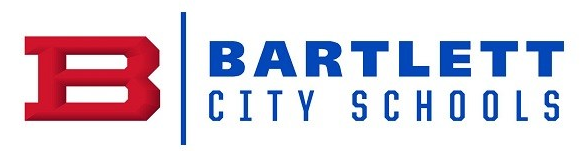 Bartlett City SchoolsSchool NameResponse to Intervention (RTI) Parent LetterTiered Invention MathStudent:						Date:							Dear Parent,Three times a year, each student at (insert school name) is given a universal screening assessment (insert names of assessment) to determine his or her math abilities. Your child’s scores show that he/she is experiencing some challenges in math. Along with the universal screening, your child’s progress has been monitored every two weeks or more. Although he/she is receiving direct math instruction daily in Tier I, he/she has still not shown the needed growth to maintain grade level progress. Your child will now be receiving an additional (insert number of minutes) minutes of math interventions each day during Tiered Intervention. This Tiered intervention will be done in small groups with trained personnel using research based materials. Your child’s progress will continue to be monitored every two weeks or more. Additional assessments maybe completed in order to inform instruction and intervention. It is our goal to provide the best instruction and materials to help your child succeed. We encourage you, as the parent or guardian, to ask your child to share his/her math work with you regularly. Be sure to encourage your child to do his/her best and let them know you believe in his or her ability to improve. If you have questions, or would like more information please contact your child’s teacher.Respectfully,Insert SignaturesSchool Contact InformationPlease sign and return to your child’s teacher:Parent Signature _______________________________ Date _____________________________________________ Parent Brochure for the RTI Process requested.  Additional information can be found athttp://bartlettschools.weebly.com/rti2-parent-brochure.html